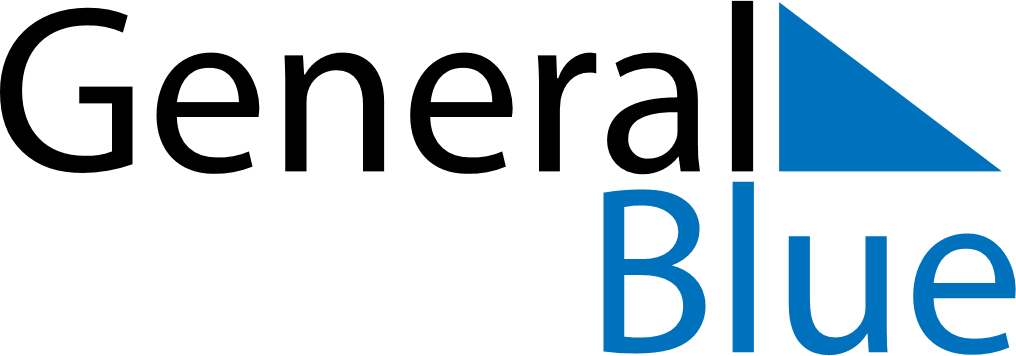 January 2025January 2025January 2025January 2025RwandaRwandaRwandaSundayMondayTuesdayWednesdayThursdayFridayFridaySaturday12334New Year’s DayPublic Holiday567891010111213141516171718192021222324242526272829303131